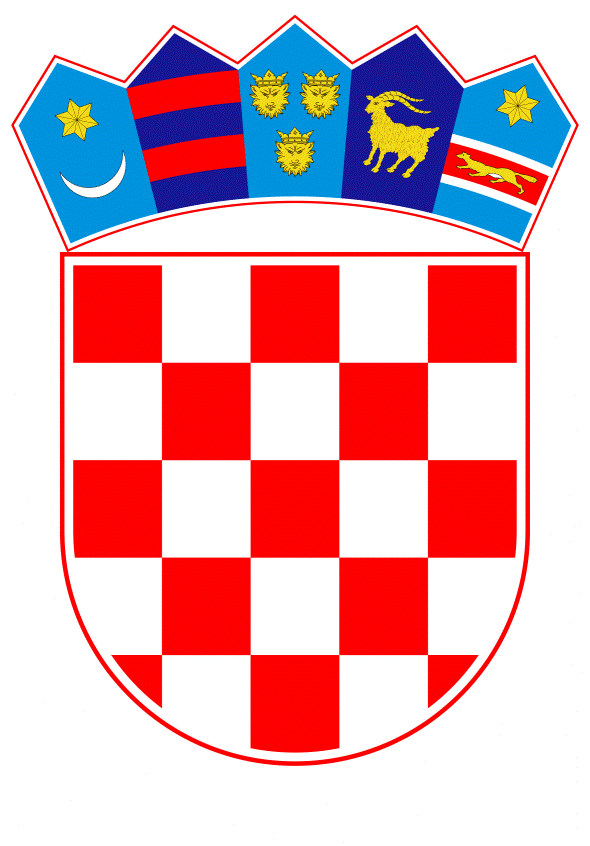 VLADA REPUBLIKE HRVATSKEZagreb, 29. veljače 2024.______________________________________________________________________________________________________________________________________________________________________________________________________________________________PRIJEDLOG Na temelju članka 39. stavka 2. Zakona o poljoprivredi ("Narodne novine", br. 118/18., 42/20. i 127/20. – Odluka Ustavnog suda Republike Hrvatske, 52/21, 152/22 .), Vlada Republike Hrvatske je na sjednici održanoj ________________ donijelaODLUKUo donošenju Programa potpore za unaprjeđenje uzgoja ovaca i koza za razdoblje od 2024. do 2026. godineI.Donosi se Program potpore za unaprjeđenje uzgoja ovaca i koza za razdoblje od 2024. do 2026. godine (u daljnjem tekstu: Program), u tekstu koji je Vladi Republike Hrvatske dostavilo Ministarstvo poljoprivrede aktom, KLASA: 011-01/23-01/14, URBROJ: 525-13/859-24-5, od 12. veljače 2024. II.Ukupna financijska sredstva za provedbu Programa iznose 996.000,00 eura za trogodišnje razdoblje i osigurana su u Državnom proračunu Republike Hrvatske za 2024. godinu i projekcijama za 2025. i 2026. godinu unutar financijskog plana Ministarstva poljoprivrede, na stavci T820072 Izvanredne mjere pomoći u poljoprivredi.III.Zadužuje se Ministarstvo poljoprivrede da o donošenju ove Odluke izvijesti Agenciju za plaćanja u poljoprivredi, ribarstvu i ruralnom razvoju.IV.Zadužuje se Ministarstvo poljoprivrede da na svojim mrežnim stranicama objavi Program.V.Ova Odluka stupa na snagu danom donošenja. PREDSJEDNIK VLADE       mr. sc. Andrej Plenković OBRAZLOŽENJEProgram potpore za unaprjeđenje uzgoja ovaca i koza za razdoblje od 2024. do 2026. godine izrađen je na temelju članka 39. stavka 2. Zakona o poljoprivredi ("Narodne novine", br. 118/18., 42/20. i 127/20. – Odluka Ustavnog suda Republike Hrvatske, 52/21, 152/22). U Republici Hrvatskoj se uzgaja gotovo 600.000 grla ovaca i oko 70.000 koza starijih od godinu dana, od čega je uzgojno valjanih 41.768 grla ovaca i 8.190 grla koza koje sudjeluju u provedbi uzgojnih programa.Uzgojno selekcijski rad i stvaranje novih generacija životinja poželjnih proizvodnih osobina provodi se kod 23 pasmine ovaca, 9 izvornih i 14 inozemnih, te  8 pasmina koza, 3 izvorne i 5 inozemne, no još uvijek nije na zadovoljavajućoj razini. Uzgojno selekcijski rad predstavlja skup zootehničkih postupaka koji se provode u cilju poboljšanja osobina vanjštine te unaprjeđenja proizvodnosti ovaca i koza. Sudjelovanjem u provedbi uzgojnih programa, uz poboljšanu hranidbu i uvjete držanja te ulaganjem dodatnog utroška vremena i rada, uzgajivači izravno utječu na uspješnost njegove provedbe, odnosno postizanje zadanih ciljeva i očuvanje uzgojno valjanih populacija ovaca i koza. Uzgojno valjanu populaciju ovaca i koza koje sudjeluju u provedbi uzgojnih programa čine muške i ženske rasplodne jedinke, natprosječnih poželjnih osobina koje se prate u sustavima kontrole proizvodnosti. Uzgojno valjanim stadom ovaca i koza smatraju se rasplodna stada čiji vlasnici se pridržavaju propisanih mjera i postupaka kojima se želi postići zadani uzgojni cilj. Proizvodnjom rasplodnog uzgojno valjanog podmlatka i njihovom disperzijom u širu populaciju određene pasmine utječe se na proizvodnost cjelokupne populacije ovaca i koza.Sudjelovanjem u provedbi uzgojnih programa, ulaganjem dodatnog utroška vremena i rada, uzgajivači izravno utječu na uspješnost njegove provedbe, odnosno postizanje zadanih ciljeva i očuvanje uzgojno valjanih populacija ovaca i koza.Cilj Programa je pružiti financijsku potporu uzgajivačima ovaca i koza uključenima u provedbu uzgojnih programa uzgoja ovaca i/ili koza nadoknadom dijela troškova proizvodnje.Provedbom ovog Programa želi se unaprijediti provedba uzgojnih programa uzgoja ovaca i/ili koza, povećati broj uzgojno valjanih grla ovaca i koza, povećati proizvodnost u populacijama ovaca i koza, potaknuti konkurentnost ovčarske i kozarske proizvodnje, osigurati likvidnost poljoprivrednih gospodarstava te poboljšati status poljoprivrednika u vrijednosnom lancu.Očekivani rezultat Programa je povećanje broja uzgojno valjanih ovaca i koza, razvoj proizvodnih rezultata životinja što u konačnici rezultira većim prihodima i većom dobiti u proizvodnji.Ukupna financijska sredstva za provedbu Programa iznose 996.000,00 eura za trogodišnje razdoblje i osigurana su u Državnom proračunu Republike Hrvatske za 2024. godinu i projekcijama za 2025. i 2026. godinu unutar financijskog plana Ministarstva poljoprivrede, na stavci T820072 Izvanredne mjere pomoći u poljoprivredi. Predlagatelj:Ministarstvo poljoprivrede Predmet:Prijedlog programa potpore za unaprjeđenje uzgoja ovaca i koza za razdoblje od 2024. do 2026. godine